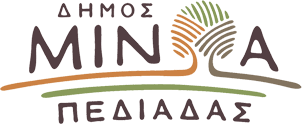 Αρκαλοχώρι, 03 / 10 /2021Προς: ΜΜΕΔΕΛΤΙΟ ΤΥΠΟΥΑΝΑΚΟΙΝΩΣΗ ΓΙΑ ΟΙΚΙΣΜΟΥΣ ΟΠΟΥ ΘΑ ΔΙΕΞΑΧΘΟΥΝ ΤΗΝ ΚΥΡΙΑΚΗ 03/10 ΕΛΕΓΧΟΙ- ΑΥΤΟΨΙΕΣ ΣΤΑ ΚΤΙΡΙΑ ΠΟΥ ΕΠΛΗΓΗΣΑΝ ΑΠΟ ΤΟ ΣΕΙΣΜΟΑπό το Δήμο Μινώα Πεδιάδας γίνεται γνωστό πως κλιμάκια μηχανικών του Υπουργείου Υποδομών – ΔΑΕΦΚ θα βρίσκονται αύριο ΚΥΡΙΑΚΗ 3 ΟΚΤΩΒΡΙΟΥ στις κάτωθι περιοχές του Δήμου προκειμένου να πραγματοποιήσουν – συνοδεία μηχανικών του Δήμου – ελέγχους/αυτοψίες στα κτίρια που επλήγησαν από το σεισμό της 27ης Σεπτεμβρίου:Αρκαλοχώρι (σημεία: 1. Περιοχή που περικλείεται από τις οδούς Εθνικής Αντιστάσεως - Ελ. Βενιζέλου – Κοραή – ανατολικά του Γυμνασίου Αρκαλοχωρίου – απέναντι του βρεφονηπιακού σταθμού – Επιχείρηση Κυριακάκης.  2. Περιοχή που περικλείεται από τις οδούς Εθνικής Αντιστάσεως – Ελ. Βενιζέλου – 1ο Δημοτικό Σχολείο Αρκαλοχωρίου – Κνωσού έως τον περιφερειακό δρόμο.  3. Περιοχή που περικλείεται από την οδό Ελ. Βενιζέλου (από το ύψος του νέου Δημοτικού Καταστήματος), το Κέντρο Υγείας και στα οικοδομικά τετράγωνα πίσω από το Κλειστό Γυμναστήριο Μπάσκετ. 4. Περιοχή επί της Ελ. Βενιζέλου στα Ο.Τ. έναντι της Παγκρήτιας Συνεταιριστικής Τράπεζας. 5. Περιοχή επί της Σάββα Πέππα (από το ύψος του ΚΤΕΛ για τρία Ο.Τ.) έως την οδό που οδηγεί στον Προφήτη Ηλία. 6. Περιοχή επί της Ελ. Βενιζέλου από το ύψος της Παγκρήτιας Τράπεζας έως τον ιερό ναό του Αγ. Ανδρέα. 7. Περιοχή Αρκαλοχωρίου εκτός συνεκτικού τμήματος οικισμού. Καλό Χωριό ΓαρίπαΛευκοχώρι Αγ. ΣεμνήΑρχοντικόΡουσσοχώριαΊνιΘραψανόΖωφόροιΣκινιάςΠανόραμαΑμουργέλλεςΣτείρωναςΚαστέλλιΔιαβαϊδεΠολυθέα Παρακαλούνται οι κάτοικοι των ανωτέρω περιοχών να βρίσκονται σε ασφαλείς χώρους εντός των ορίων των παραπάνω οικισμών και πλησίον των οικιών τους προκειμένου αυτές να ελεγχθούν από τα κλιμάκια μηχανικών και να παραλάβουν τα σχετικά δελτία ελέγχου.